
Objectifs d’apprentissage : 	
- Décrire quelques animaux de compagnie
L’élève sera capable : -  de décrire un animal de compagnieMatériel complémentaire disponibleMaterialbox : Poster 11 « Seine Pfoten sind … »                         Flashcards : 76 - 86, 105, 110Site de l’animation : http://animation.hepvs.ch/allemand/Site de DGM, enseignant : http://romandie.klett-sprachen.de/ Tableau interactif : site et DVD 7Explications complètes des jeux en allemand aux pages p.19 à 27 et en français aux pages 88 à 97. Des consignes de jeux sont disponibles à la page 18.Les corrigés des exercices de l’Arbeitsbuch sont transcrits aux pages 156 à 161.Matériel utilisé :CD KB plages 23-24-25-26CD AB plage 13Compléter la Steckbrief                                                                                                                                                                                                                                                                                                                                         Animation primaire L2                                                                                                                                                                                                                                                                                                                                         mars 2015    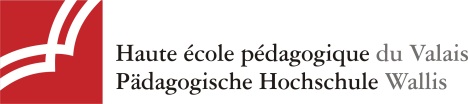 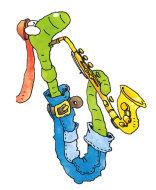 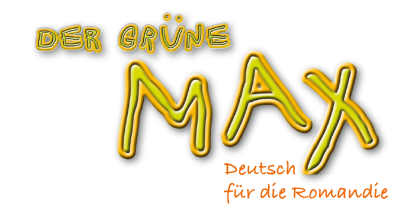 6. Klasse E7    Fil rouge« Hund, Katze, Hamster »Apprentissage 1ère partie du cycleAttentes fondamentalesIndications pédagogiquesCOIdentification de la situation de communication (émetteur, destinataire, contexte, bruitage,…)Ecoute et compréhension globale de textes oraux simples (les animaux)Développer les stratégies d’écoute :- se mettre en condition d’écoute (calme)- attirer l’attention sur les mots internationaux - recourir aux éléments non verbauxCERepérage de mots isolés ou de petites phrases connues à l’aide d’images ou à l’aide du contexteCompréhension de textes simples comportant essentiellement des mots connusFavoriser la mise en place de stratégies de lectureEOS’exprimer oralement en continuPrésentation d’un animalTransformation d’une phrase-type par substitution d’élémentsPrendre part à une conversationFormulation de demandes simples en prenant appui sur la gestuelleEnregistrer les productionsEEProduction d’échantillons langagiers tirés de la vie courante et entraînés en classe : mots isolés, phrases élémentairesTenir compte de la correction orthographique uniquement pour les mots et expressions utilisés régulièrement ou copiésFLMémorisation du vocabulaireActivitéActivité communicative langagièreActivité communicative langagièreIntroductionKB 1a p. 34KB 1b p. 34KB 1c  p. 35KB 1d p. 35AB 1 p. 31Cette unité complète la précédente (E6). Les élèves pourront mieux décrire un animal à l’aide d’adjectifs, en utilisant l’article possessif et en utilisant correctement les pronoms « er, sie, es ». Intro possible : proposer aux élèves d’ouvrir leur KB p. 34 et leur demander en français quand est-ce qu’ils ont déjà vu des affiches similaires (en L1 : disparition d’un animal / avis de recherche).En allemand, demander aux élèves « Wer ist Benni ? » et espérer les réponses « Das ist der Hund. » ou « Ein Hund. ». L’enseignant lit l’affiche à haute voix et les élèves à voix basse. Lire une deuxième fois, phrase après phrase et proposer aux élèves de répéter à haute voix, en se bouchant les oreilles (ils s’entendent ainsi parler et peuvent comparer aux paroles de l’enseignant). Proposer la même démarche qu’à l’E6 : quels sont les mots que vous reconnaissez ? A part les parties du corps de l’animal et de certains adjectifs, les élèves devraient tout comprendre (mais grâce au dessin proposé, les élèves devraient comprendre les parties du corps). Expliquer le verbe « suchen » et répéter en plénum les mots de la feuille jaune du bloc-notes. Demander aux élèves « Beschreibt Benni !» : ils utilisent ainsi les parties du corps de l’animal et répètent les couleurs, « Sein Kopf ist… ».  Des volontaires peuvent proposer une phrase et l’enseignant corrige la prononciation, en répétant et sans pénaliser l’élève. Les élèves observent les trois images et doivent trouver laquelle correspond au thème abordé.Solution : « Bild B »Les élèves expliquent pourquoi ils ont choisi cette image, en L1.En plénum, les élèves complètent la première colonne puis terminent l’exercice à deux. Le tableau est préparé et est à disposition dans le matériel annexe.Exercice qui permet d’entraîner l’utilisation de « Wie ist sein/seine… ? Wie sind sein/seine… ?». Des élèves lisent à haute voix les bulles proposées. Les élèves proposent alors toutes les questions possibles que l’enseignant écrit au tableau et corrige si nécessaire en demandant aux élèves de répéter correctement. Par groupe, ils contrôlent alors ce qu’ils ont inscrit sur le tableau de l’exercice précédent.Exercice à faire à la maison ou en travail individuel.EO-FLCEEEEO-FLEE-FLAB 2 p. 31KB 2a p. 35KB 2b p. 35KB 3a p. 35KB 3b p. 35AB 3 p. 32KB 4a p. 36Travail à deux pour le jeu « touché coulé » : expliquer aux élèves qu’ils doivent écrire deux mots de l’exercice précédent dans la grille, au crayon à papier pour pouvoir utiliser la grille plusieurs fois. Différenciation : proposer à des élèves rapides ou plus avancés d’écrire trois mots ou des mots issus des thèmes « adjectif, couleurs, partie du corps ».Les élèves émettent des hypothèses de « Wo ist Benni ? », puis écoutent la plage 23 du CD KB qui est une conversation téléphonique où l’on décrit Benni et où l’on donne l’adresse du lieu de celui qui l’a trouvé. Les élèves notent le plus d’informations possibles.Solution: « Benni ist bei Emil Kaiser, Emil wohnt in der Hauptstrasse 70 in Freiburg ».«Wie geht es weiter?», les élèves émettent des hypothèses en L1 (Katharina va chercher Benni, elle invite Emil à jouer, …).  Faire écouter plage 24 CD KB aux élèves et voir si les hypothèses ont été émises correctement. Contrôler la compréhension en posant des questions qui attendent « ja-nein » comme réponse : « Ist Benni bei Emil ?  Kommt Emil mit Benni zu Katharina ? … ».Ecouter plage 25 CD KB : les élèves entendent des phrases drôles qui riment, en lien avec de nouveaux animaux. L’important ici est que l’élève associe la bonne image à la phrase  et soit sensibilisé à de nouveaux sons difficiles qui sont entraînés de manière ludique. Leur demander après l’écoute: « Wie heisst das Tier Nummer…? ».Stratégie d’apprentissage: les rimes aident à la mémorisation et à la prononciation correcte de mots et de phrases. Faire écouter une nouvelle fois plage 25 CD KB et faire répéter les phrases aux élèves, en plénum, de différentes façons : fort, doucement, vite, lentement, seul, en plénum, énervé, angoissé,… L’idée est que l’élève s’amuse en travaillant la prononciation. Attention à la prononciation de « Kaninchen, Hamster, Hanno, Meerschweinchen schwimmt, Schildkröte fischt, … ». D’autres rimes sont disponibles aux pages 62-63 du KB.Différenciation: des élèves bilingues ou avancés pourraient construire de nouvelles rimes, telles que « Der Hund/der Mund. Der Papagei sagt eieiei. Die Maus hat ein Haus ».A deux, écrire le nom de l’animal sous le bon dessin, avec la couleur du déterminant.Tout d’abord, les élèves regardent l’image puis écoutent la plage 26 du CD KB tout en continuant à observer l’image. Ils écrivent sur un papier la réponse à la question « Welches Tier ist das ? ». Ils montrent leur réponse en tenant le papier au-dessus d‘eux et ceux qui ont trouvé la bonne réponse expliquent pourquoi : « Sein Fell ist schwarz und weiss. Seine Ohren sind lang und rosa, … ».Solution : « Das/Ein Kaninchen »CO-EOCO-EECO-EOCOCO-EOStrat.EE-FLCO-EE-EOKB 4b p. 36Paarsuch-spielRatesspielKB 5 p. 361ère partie« Es gibt noch mehrere Tiere auf dem Bild. Welche seht ihr noch? ». L’enseignant propose un exemple: „Ich sehe was, was du nicht siehst. Ich sehe ein Tier. Es ist lang und braun. Seine Ohren sind gross. Usw. ».Les élèves s’interrogent à deux en s’aidant de la grille de l’activité 1c.Jeu à proposer avec les cartes-mot et cartes-imageJeu à organiser avec les flashcartes.Les déterminants et les pronoms personnels sont ici présentés de façon systématique, cette compréhension est nécessaire pour que les élèves puissent effectuer correctement le travail demandé.L’enseignant lit la description proposée du chien et contrôle que les élèves ont bien compris, tout particulièrement les éléments colorés. Accentuer plus sur les ressemblances que sur les différences, « der er, die  sie, das es ». Faire remarquer aux élèves que « sein » est autant utilisé pour les mots « der » que les mots « das ».EO-COEOCO-FLJeu Montags-malerAB 4 p. 32-33KB 5 p. 36AB 5 p. 33Certains élèves vont déjà remarquer que « kein/sein » fonctionnent comme « ein », leur confirmer cette constatation mais ne pas en parler si les élèves n’en parlent pas.Un élève dessine un animal en nommant les parties du corps et les élèves doivent deviner le plus vite possible de quel animal il s’agit.Ecouter la plage 13 du CD AB et compléter les textes A-B et C. Cet exercice peut être proposé en travail à domicile ou en travail individuel. En b, les concepts sont systématisés.Les élèves dessinent un animal ou emmènent une photo en classe d’un animal. Ils le présentent ensuite à un groupe d’élèves de 3-4 en 3 phrases et les autres contrôlent.Différenciation : travail de description à deux, faire deviner l’animal, comparer deux animaux, Chercher une image d’animal sur internet, la coller dans un dossier Word et écrire une petite description.Les élèves sont maintenant prêts à écrire la description d’un animal, ils pourraient coller une photo dans l’AB.L’élève qui a un animal/des animaux de compagnie peut compléter sa « Steckbrief ».EOCO-EEEOMITICPELJeux, activités complémentaires Jeux à utiliser : 10 - MontagsmalerJeux supplémentaires : Ratespiel – 7a – 7b – 8 - 20Activités  élèves proposées sur le site « DGM » www.der-gruene-max.ch/6Übung 1 : « Hund, Katze, Hamster … »                   Wie heissen diese Tiere?Übung 2:  « Hund, Katze, Hamster … »                  Ergänze die E-Mail.Audio zu AB Ü.4a